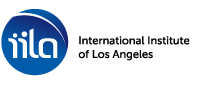 Job Announcement - Maintenance WorkerUnder the direct supervision of the Facilities and Safety Manager, the Maintenance Worker will perform basic maintenance duties at thirteen (13) job site locations throughout Los Angeles County.Essential Job Duties:Within a teamwork environment, the essential functions of the job include, but are not limited to, the following responsibilities:Attending to written/oral work orders and performing basic building and equipment repairs.Duties include plumbing, electrical, lighting, patching, painting, demolition and repair.Driving company vehicle to job sites and on errands.Lifting and/or moving office furniture and equipment.Using hand tools and machines properly.Purchasing repair parts as needed and acquiring quotes when necessary.Establishing and maintaining professional relationships with those contracted during the course of work included but not limited to employees and all sub-contractors.Handling basic landscaping and custodial tasks.Completing basic vehicle and pre-trip inspections.Performing other duties as assigned.Job Requirements:High school Diploma or equivalent preferred.A minimum of one (1) year general maintenance experience.Knowledge of tools, equipment and safety precautions.Ability to understand and carry out written and oral directions in a professional manner.Must have excellent customer skills and treat all associates respectfully.Must be able to work a flexible schedule including weekends and evenings.Must have a valid CA driver’s license; clean DMV driver printout and provide proof of current automobile insurance.Must provide proof of current immunizations (TB clearance, MMR, TDAP, and Influenza, COVID 19).Criminal Record Background Check Clearance is required prior to employment.Physical Demands:The successful candidate must be able to meet the following physical demands: Perform physical activities that require the incumbent to stand or walk most of the time; with bending, stooping, squatting, twisting, and reaching.  Activities often also require considerable use of arms and legs; including lifting objects weighing up to 50 LBS unassisted or up to 100 LBS assisted.Ability to work in an environment with constant noise and flexibility to respond quickly to frequent movements.Abilities required by the job include near and distance vision, talking and hearing.Salary Range:The starting salary range for the Maintenance Worker position is $17.50-18.50/hour.Benefits Package:We offer an excellent benefit package to our employees. It includes 100% Employer Paid Medical, Dental HMO, Vision, Employee Assistance Program (EAP) and Basic Life and AD&D insurance. We also offer Voluntary Life, Accident, Hospitalization, Critical Illness and Long-Term Disability insurance policies in which you may choose to enroll.  We have a generous Paid Time Off program (up to 5 weeks per year), 11 Paid Holidays plus one Personal Day each year as well as a 401 (k) retirement plan with a Safe Harbor Match where we match your contribution dollar for dollar up to a maximum of 4% of your total compensation along with an annual profit-sharing plan (vesting applies). At IILA, we work only 37.50 hours each week to allow our employees the opportunity to enjoy a better work/life balance so they may spend more time with their family and friends. Application Information:International Institute of Los Angeles (IILA) is an equal opportunity employer.  All applicants are required to complete an IILA employment application, which can be found on our web site at www.iilosangeles.org  Send resume and application to:Veronica LeonInternational Institute of Los Angeles3845 Selig PlaceLos Angeles, CA  90031(323) 224-3800vleon@iilosangeles.org